	Женева, 16 мая 2017 годаУважаемая госпожа,
уважаемый господин,1	Рад сообщить вам, что на своем собрании в январе 2017 года 16-я Исследовательская комиссия МСЭ-Т приняла решение о создании Группы по совместной координационной деятельности по мультимедийным аспектам электронных услуг, основной комиссией которой будет 16-я Исследовательская комиссия, а круг ведения изложен в Приложении 1.Председателем JCA назначен г-н Мохаммад Эль-Мегарбел (Национальный регуляторный орган электросвязи Египта – NTRA).2	Функции JCA заключаются в мониторинге и координации технических тем, касающихся мультимедийных аспектов электронных услуг как в МСЭ, так и за его пределами, в первую очередь относящихся к стандартизации, принимая во внимание работу других соответствующих организаций по разработке стандартов (ОРС), форумов и консорциумов.3	Первое собрание новой JCA планируется провести в Макао, Китай, 19 октября 2017 года, приурочив его к собранию 16-й Исследовательской комиссии МСЭ-Т, которое планируется провести в Женеве 16–27 октября 2017 года. Проект повестки дня собрания содержится в Приложении 2 к настоящему Циркуляру.4	Была создана веб-страница новой JCA, размещенная по адресу: http://itu.int/en/ITU-T/jca/mmes.С уважением,Чхе Суб Ли
Директор Бюро
стандартизации электросвязиПриложения: 2ПРИЛОЖЕНИЕ 1
(к Циркуляру 15 БСЭ)Круг ведения JCA по мультимедийным аспектам электронных услуг1	Сфера деятельностиФункции JCA по мультимедийным аспектам электронных услуг заключаются в мониторинге и координации технических тем, касающихся электронных услуг, как в МСЭ, так и за его пределами, в первую очередь относящихся к стандартизации, принимая во внимание работу других соответствующих организаций по разработке стандартов (ОРС), форумов и консорциумов.	Электронные услуги: В отношении сферы деятельности JCA по мультимедийным аспектам электронных услуг электронные услуги определяются как сочетание использования электронной связи и информационных технологий (сбор, обработка, передача, хранение и извлечение цифровых мультимедийных данных в электронной форме) для оказания услуг в конкретной отрасли, например в области здравоохранения, образования, управления, торговли, транспорта, развлечений и т. д. Распространение и оказание электронных услуг может осуществляться по множеству каналов, способных передавать мультимедийную информацию, например по интернету, кабельным сетям, СПП, GSTN, IMT-2020, будущим сетям и беспроводным сетям.JCA работает на условиях, установленных в пункте 2.2 Рекомендации МСЭ-Т A.1.2	АктуальностьПо мере распространения веб-сети и интернета мультимедиа затрагивает практически все аспекты нашей жизни. Поскольку ИК16 является ведущей исследовательской комиссией по мультимедийным аспектам электронных услуг, по ее Вопросам ведется работа в основных областях мультимедиа, таких как электронное здравоохранение, доступность, ИТС, человеческие факторы, IPTV усовершенствованные системы доставки контента, такие как среды с погружением в режиме реального времени (ILE).Любая электронная услуга неизбежно имеет элементы мультимедиа, например использование видео сверхвысокой четкости в телемедицине, геймификация в образовании, видеонаблюдение в общественной безопасности и использование видеозаписи, сделанной смартфоном, для измерения пульса. По мере развития технологии и различных услуг можно обнаружить среди них множество частично совпадающих областей. Как ведущая исследовательская комиссия по мультимедийным аспектам электронных услуг ИК16 признает, что желательна координация между различными группами, работающими в этой области, для эффективности и прогресса технологий.3	Обоснование−	Учитывая, что в качестве важных вопросов JCA по мультимедийным аспектам электронных услуг признаются изучаемые в настоящее время в МСЭ-Т/МСЭ-R/МСЭ-D комплексные темы, среди которых передовые технологии радиовещания (в IBB-TV/IRG-IBB), доступность (в JCA-AHF/IRG-AVA), электронное здравоохранение, перевод естественных языков и информационные услуги перед бедствиями и во время бедствий, необходима соответствующая платформа для совершенствования удовлетворения потребностей в координации, определенных в настоящее время, и тех, которые будут определены в будущем.4	Задачи−	Определить и координировать деятельность по мультимедийным аспектам электронных услуг, ведущуюся во всех соответствующих исследовательских комиссиях МСЭ-Т (в настоящее время ИК 2, 9, 11, 12, 13, 15, 16, 17, 20 МСЭ-Т), и осуществлять взаимодействие с МСЭ-R и МСЭ-D.−	Сотрудничать с другими межсекторальными координационными платформами, такими как Сотрудничество по стандартам связи для ИТС.−	Анализировать связанные с электронными услугами программы работы в исследовательских комиссиях МСЭ-Т, а также в других ОРС, форумах и консорциумах, для использования в своей координационной функции и предоставлять информацию по этой работе для использования соответствующими исследовательскими комиссиями при планировании их работы.−	Обеспечивать реальную возможность осуществления контактов по вопросам, связанным с проводимой в МСЭ-Т деятельностью по электронным услугам, налаживать сотрудничество с внешними организациями, работающими в области электронных услуг, и обеспечивать эффективную двустороннюю связь с этими организациями.5	УчастиеУчастие открыто для официальных представителей всех ИК МСЭ-Т и КГСЭ, а также для всего секретариата ИК МСЭ-Т.Предложение назначить представителя для участия в группе может быть сделано и другим группам МСЭ, а также соответствующим внешним организациям, в частности организациям по стандартизации.6	Методы работыJCA работает в основном по переписке, но при необходимости может также проводить собрания в связи с собраниями 16-й Исследовательской комиссии. Кроме того, в любой момент времени могут возникать требующие внимания неотложные вопросы, и JCA может быть созвана по мере необходимости для принятия решения.7	Конкретные задачиВ рамках сферы деятельности по мультимедийным аспектам электронных услуг:−	вести список контактов по электронным услугам в каждой из групп, участвующих в JCA;−	осуществлять координацию с различными группами в МСЭ-Т по вопросам деятельности в области стандартизации, чтобы избегать дублирования в работе, в частности по любым предлагаемым новым и пересмотренным направлениям работы, и максимально активизировать деятельность;−	консультировать по общему планированию обучающих занятий и семинаров/семинаров-практикумов (в соответствии с Рекомендацией МСЭ-Т A.31);−	осуществлять координацию деятельности с соответствующими ОРС и форумами;−	поддерживать координируемую разработку спецификаций и мероприятий по проверке на соответствие и функциональную совместимость. 8	Отчеты о ходе работыДанная JCA представляет отчет ИК16 МСЭ-Т, ведущей исследовательской комиссии по мультимедийным аспектам электронных услуг, после каждого собрания JCA. КГСЭ может контролировать деятельность данной JCA с помощью этих отчетов (см. раздел 2.2.8 Рекомендации МСЭ-T A.1).9	Продолжительность работыВедущая исследовательская комиссия по мультимедийным аспектам электронных услуг примет решение о завершении работы данной JCA (см. раздел 2.2.10 Рекомендации МСЭ-T A.1).ПРИЛОЖЕНИЕ 2
(к Циркуляру 15 БСЭ)Проект повестки дня 1-го собрания JCA 
по мультимедийным аспектам электронных услуг(Макао, Китай, 19 октября 2017 г.)1	Открытие, приветствие и задачи собрания2	Утверждение повестки дня3	Документация4	Рассмотрение круга ведения5	Рассмотрение текущей работы в области стандартизации по мультимедийным аспектам электронных услуг a)	исследовательские комиссии МСЭ-Тb)	другие ОРС, форумы и консорциумы6	Вопросы, требующие координации7	Входящие заявления о взаимодействии8	Список лиц для контактов и представителей ИК МСЭ-Т и других ОРС и форумов9	Исходящие заявления о взаимодействии10	Последующие меры11	Следующее собрание12	Любые другие вопросы13	Закрытие______________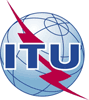 Международный союз электросвязиБюро стандартизации электросвязиОсн.:Циркуляр 15 БСЭ–	Администрациям Государств – Членов Союза–	Членам Сектора МСЭ-Т–	Ассоциированным членам МСЭ-Т–	Академическим организациям − 
Членам МСЭКопии:–	Председателям и заместителям председателей исследовательских комиссий МСЭ-Т–	Директору Бюро развития электросвязи–	Директору Бюро радиосвязиТел.:
Факс:
Эл. почта:+41 22 730 6805
+41 22 730 5853
tsbsg16@itu.int–	Администрациям Государств – Членов Союза–	Членам Сектора МСЭ-Т–	Ассоциированным членам МСЭ-Т–	Академическим организациям − 
Членам МСЭКопии:–	Председателям и заместителям председателей исследовательских комиссий МСЭ-Т–	Директору Бюро развития электросвязи–	Директору Бюро радиосвязи–	Администрациям Государств – Членов Союза–	Членам Сектора МСЭ-Т–	Ассоциированным членам МСЭ-Т–	Академическим организациям − 
Членам МСЭКопии:–	Председателям и заместителям председателей исследовательских комиссий МСЭ-Т–	Директору Бюро развития электросвязи–	Директору Бюро радиосвязиПредмет:Новая JCA по мультимедийным аспектам электронных услуг